МОУ Первомайский детский домТема: «Правила поведения при общении с незнакомыми людьми»Февраль 2018Воспитатель Кузнецова М.П.Цели: обучать детей правильному, безопасному поведению; развивать у детей чувство осторожности, смелость и находчивость при появлении опасности.ХОД ЗАНЯТИЯ1. Беседа по теме– Как вы понимаете выражение «быть ответственным за свое дело»?
Предполагает ли ответственное поведение умение отвечать за себя самого, свою безопасность и за безопасность других?
Можно ли согласиться с мнением, что ответственность – это добровольно взятое на себя обязательство за последствия действий и поступков?
Существует ли опасность для вашего здоровья при общении с незнакомыми людьми? Помимо нормальных людей, в обществе есть выходцы из преступного мира, которые живут за счет других, добывая себе средства преступлениями.
Что такое преступить закон? (Нарушить его.)
Какие бывают виды преступлений? (Покушение на имущество, ограбление, разбойные нападения, хулиганство, преступления, связанные с наркоманией.)
По отношению к детям могут совершаться насилие, избиение, ограбление, хулиганские действия. Нормальные люди рассматривают такого рода преступления как в высшей степени аморальные и недопустимые. 2. Закончите высказывание«Я сорвал розу, и она завяла. Я поймал бабочку, и она умерла у меня на ладони. И тогда я понял...»Вывод: все живое требует ответственного отношения.3. Правила поведения  с незнакомыми людьми– Незнакомец – это любой человек, который приходит в отсутствие родителей, бабушек, дедушек и пытается с вами заговорить (иногда называет вас по имени).Ребенок и незнакомец: варианты пресечения разговораРассмотрим возможные варианты общения с незнакомым человеком на конкретных примерах.Во время игры во дворе к ребенку подходит ровесник и говорит: «Недалеко отсюда построили новый спортивный городок. Пойдем посмотрим». Ответ: «Сначала мне нужно спросить разрешения у родителей». Незнакомец продолжает: «Я думал, что ты уже достаточно большой (большая), а тебе, оказывается, мама не разрешает. Тебе слабо?». Ответ: «Мне не слабо. Я поднимусь домой и предупрежу родителей, что пойду на спортивный городок». После этого ребенок быстро отходит на безопасное расстояние и идет домой, проверяя, не преследует ли его незнакомец. После его рассказа родителям стоит спуститься во двор и проверить полученную от него информацию. Рядом с ребенком на улице останавливается автомобиль, и незнакомая женщина-водитель, улыбаясь, просит: «Сядь, пожалуйста, в машину и покажи дорогу до улицы Июльской, а то я сильно опаздываю». Ответ: «Извините, не могу вам помочь». Ваш ребенок быстро отходит от машины на безопасное расстояние, а затем уходит в направлении, противоположном ходу движения автомобиля, проверяя, не преследует ли его женщина. А оказавшись в безопасном месте (дома или во дворе), рассказывает об этом случае родителям, учителям или другим знакомым взрослым.Во время прогулки во дворе к ребенку подходит бабушка и просит: «Помоги мне, пожалуйста, поднять продукты в мою квартиру в соседнем доме на третьем этаже». Правильный ответ: «Извините, не могу вам помочь. Обратитесь за помощью к взрослым». Оказавшись в безопасности, ребенок, как и в других случаях, оперативно связывается с родителями и рассказывает им о происшествии, дословно пересказывая разговор с незнакомцем.ЗАПОМНИ!Никуда не ходи с незнакомыми людьми.Не садись в чужую машину.С наступлением темноты иди домой.Не меняй маршрут возвращения из школы домой.Всегда сообщай родителям о своих планах на день.Маленькие дети должны знать правила безопасного поведения и не ходить по городу без взрослых.4. Азбука безопасностиСтихи читают дети.Дверь незнакомым не открывай, 
Словам и подаркам не доверяй, 
Скажи: «Скоро мама с работы придет,
Сама, если надо, вам дверь отопрет».
Играй во дворе возле дома, 
Играй на знакомой площадке,
Но стройка и улица – не для игры!
И правило это – для всей детворы.Ключи от квартиры с собой я ношу
И дверь мне открыть никого не прошу. 
Свой ключ никому не доверю, 
Ведь он стережет мои двери!Мама все мои секреты знает
И всегда мне во всем помогает. 
Если что-нибудь случится вдруг,
Мама – самый верный друг.
Угощают часто нас,
Только помни каждый раз:
Бери угощения лишь у знакомых,
А не у чужих, с виду скромных и добрых.5. Итог занятия– Что же делать, если с тобой заговорил незнакомый человек? (Извиниться и пройти мимо. Не вступать в разговор, что бы тебе ни сказали, – потому что никто не сможет заранее тебе объяснить все хитрости злодея.)– А если от тебя не отходят? (Надо вырываться и кричать: «Я его не знаю!». Пусть это услышат другие взрослые. Они помогут и вызовут милицию.)Ответственное поведение позволит не навредить вашей безопасности и здоровью, а также здоровью и безопасности других! 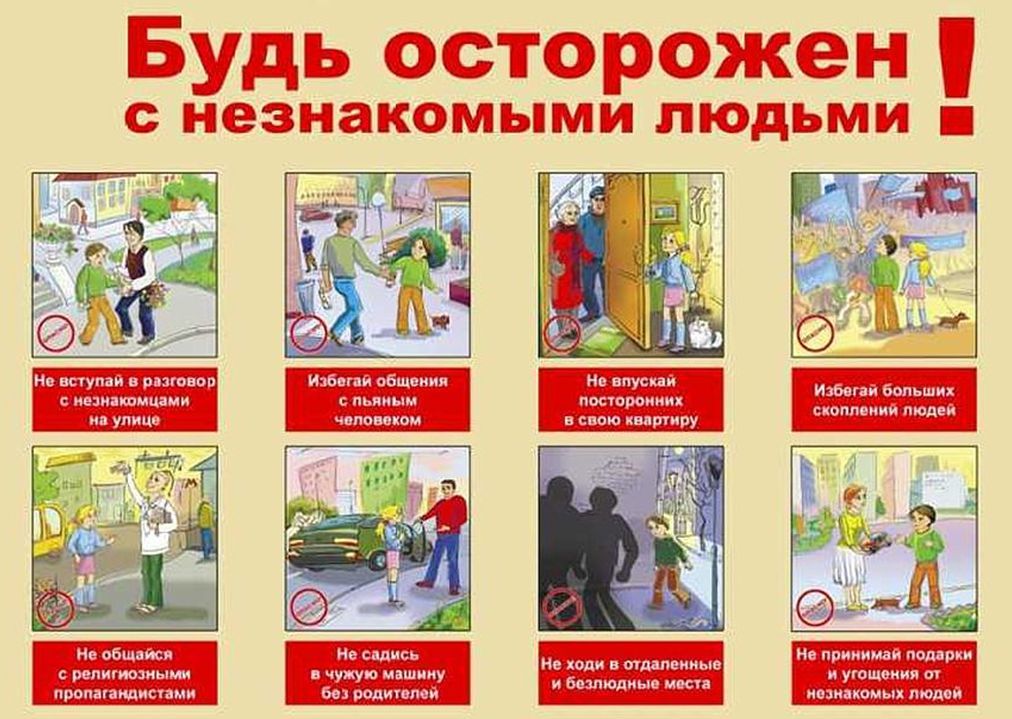 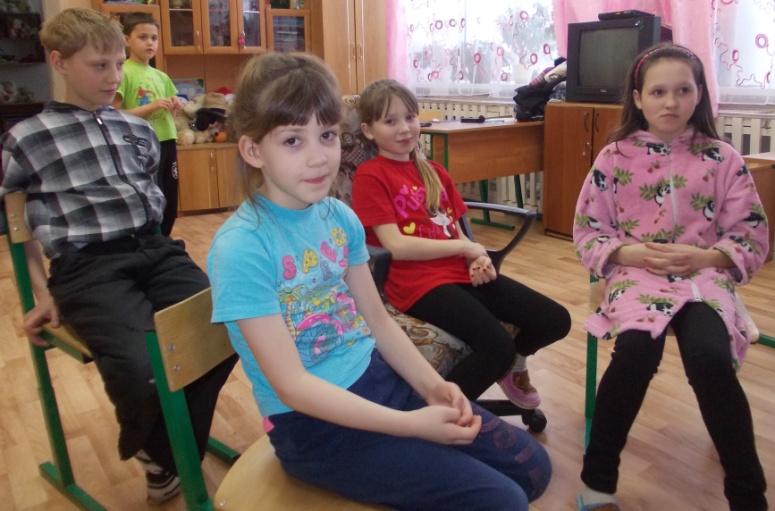 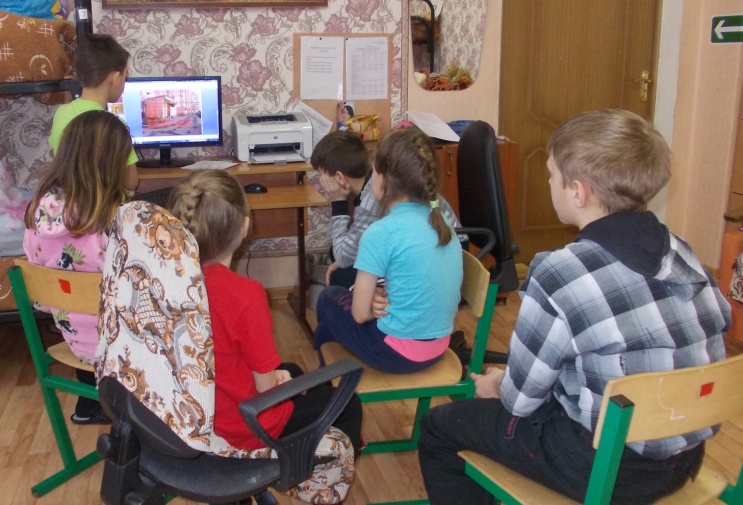 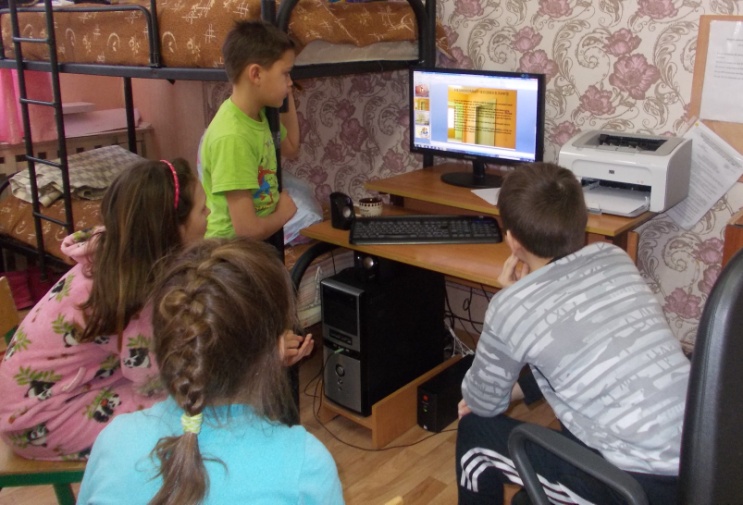 